2020年长江大学 “十佳师德标兵”、“师德先进个人”推荐表姓名王鹏性别男出生年月1982.04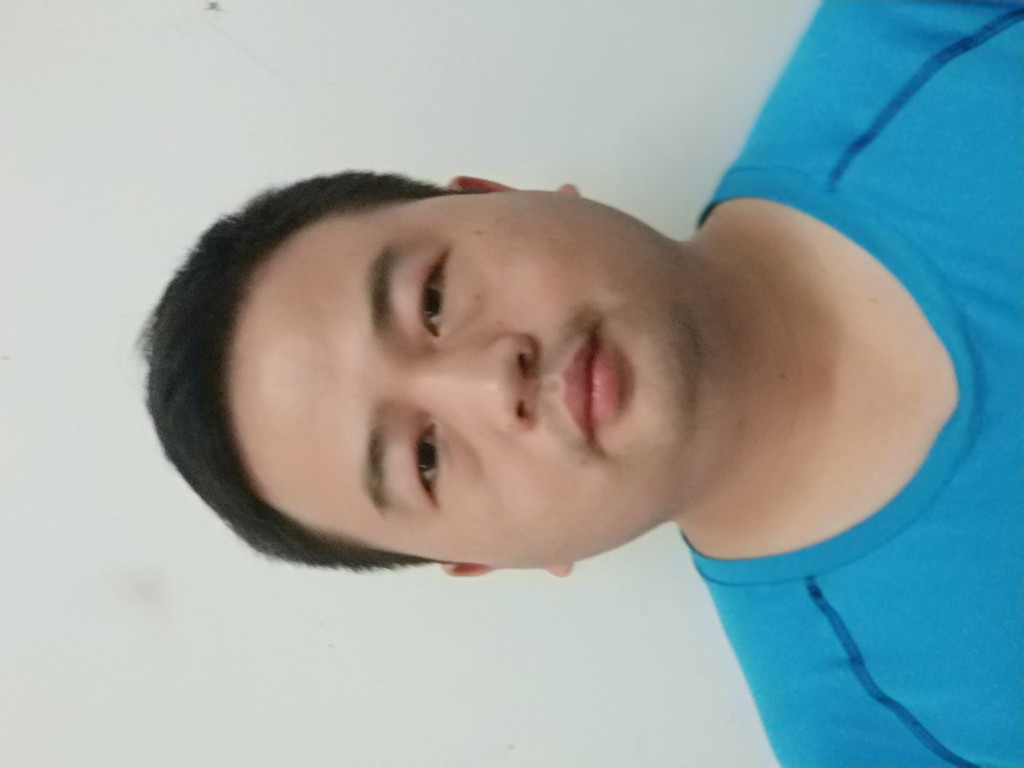 民族汉籍贯荆州政治面貌中共党员职务教师职称讲师教龄6年学历研究生学位博士联系方式18062404868工作单位长江大学地球物理与石油资源学院长江大学地球物理与石油资源学院长江大学地球物理与石油资源学院长江大学地球物理与石油资源学院长江大学地球物理与石油资源学院长江大学地球物理与石油资源学院何年何月受到何种主要表彰何年何月受到何种主要表彰2016年度、2018年度和2019年度考核优秀2016年度、2018年度和2019年度考核优秀2016年度、2018年度和2019年度考核优秀2016年度、2018年度和2019年度考核优秀2016年度、2018年度和2019年度考核优秀工作简历：2014年6月至今，在长江大学地物学院从事专职教师工作。工作简历：2014年6月至今，在长江大学地物学院从事专职教师工作。工作简历：2014年6月至今，在长江大学地物学院从事专职教师工作。工作简历：2014年6月至今，在长江大学地物学院从事专职教师工作。工作简历：2014年6月至今，在长江大学地物学院从事专职教师工作。工作简历：2014年6月至今，在长江大学地物学院从事专职教师工作。工作简历：2014年6月至今，在长江大学地物学院从事专职教师工作。主要事迹：在入职长江大学后，先后负责“数学物理方程”、“地震勘探原理”和“C语言程序设计”等课程教学工作。基于对教学内容和教学方法的感悟和思考，撰写多篇教改论文，并成功申报校级教改项目一项。在讲授专业课程时，注意与国家时事相结合，提升学生对专业认识，提升学生的积极性。在承担大创项目指导工作过程中，多次组织对参与同学的培训与指导，最终该项目顺利结题。同时，鼓励本科同学积极考研，并帮助这些同学联系本校和外校的硕导。先后负责指导多名硕士研究科研工作，鼓励这些学生提升科研水平，并将成果发表在高水平期刊中。多次参与学校的本科招生工作，对外积极宣传我校的特点及优势。主要事迹：在入职长江大学后，先后负责“数学物理方程”、“地震勘探原理”和“C语言程序设计”等课程教学工作。基于对教学内容和教学方法的感悟和思考，撰写多篇教改论文，并成功申报校级教改项目一项。在讲授专业课程时，注意与国家时事相结合，提升学生对专业认识，提升学生的积极性。在承担大创项目指导工作过程中，多次组织对参与同学的培训与指导，最终该项目顺利结题。同时，鼓励本科同学积极考研，并帮助这些同学联系本校和外校的硕导。先后负责指导多名硕士研究科研工作，鼓励这些学生提升科研水平，并将成果发表在高水平期刊中。多次参与学校的本科招生工作，对外积极宣传我校的特点及优势。主要事迹：在入职长江大学后，先后负责“数学物理方程”、“地震勘探原理”和“C语言程序设计”等课程教学工作。基于对教学内容和教学方法的感悟和思考，撰写多篇教改论文，并成功申报校级教改项目一项。在讲授专业课程时，注意与国家时事相结合，提升学生对专业认识，提升学生的积极性。在承担大创项目指导工作过程中，多次组织对参与同学的培训与指导，最终该项目顺利结题。同时，鼓励本科同学积极考研，并帮助这些同学联系本校和外校的硕导。先后负责指导多名硕士研究科研工作，鼓励这些学生提升科研水平，并将成果发表在高水平期刊中。多次参与学校的本科招生工作，对外积极宣传我校的特点及优势。主要事迹：在入职长江大学后，先后负责“数学物理方程”、“地震勘探原理”和“C语言程序设计”等课程教学工作。基于对教学内容和教学方法的感悟和思考，撰写多篇教改论文，并成功申报校级教改项目一项。在讲授专业课程时，注意与国家时事相结合，提升学生对专业认识，提升学生的积极性。在承担大创项目指导工作过程中，多次组织对参与同学的培训与指导，最终该项目顺利结题。同时，鼓励本科同学积极考研，并帮助这些同学联系本校和外校的硕导。先后负责指导多名硕士研究科研工作，鼓励这些学生提升科研水平，并将成果发表在高水平期刊中。多次参与学校的本科招生工作，对外积极宣传我校的特点及优势。主要事迹：在入职长江大学后，先后负责“数学物理方程”、“地震勘探原理”和“C语言程序设计”等课程教学工作。基于对教学内容和教学方法的感悟和思考，撰写多篇教改论文，并成功申报校级教改项目一项。在讲授专业课程时，注意与国家时事相结合，提升学生对专业认识，提升学生的积极性。在承担大创项目指导工作过程中，多次组织对参与同学的培训与指导，最终该项目顺利结题。同时，鼓励本科同学积极考研，并帮助这些同学联系本校和外校的硕导。先后负责指导多名硕士研究科研工作，鼓励这些学生提升科研水平，并将成果发表在高水平期刊中。多次参与学校的本科招生工作，对外积极宣传我校的特点及优势。主要事迹：在入职长江大学后，先后负责“数学物理方程”、“地震勘探原理”和“C语言程序设计”等课程教学工作。基于对教学内容和教学方法的感悟和思考，撰写多篇教改论文，并成功申报校级教改项目一项。在讲授专业课程时，注意与国家时事相结合，提升学生对专业认识，提升学生的积极性。在承担大创项目指导工作过程中，多次组织对参与同学的培训与指导，最终该项目顺利结题。同时，鼓励本科同学积极考研，并帮助这些同学联系本校和外校的硕导。先后负责指导多名硕士研究科研工作，鼓励这些学生提升科研水平，并将成果发表在高水平期刊中。多次参与学校的本科招生工作，对外积极宣传我校的特点及优势。主要事迹：在入职长江大学后，先后负责“数学物理方程”、“地震勘探原理”和“C语言程序设计”等课程教学工作。基于对教学内容和教学方法的感悟和思考，撰写多篇教改论文，并成功申报校级教改项目一项。在讲授专业课程时，注意与国家时事相结合，提升学生对专业认识，提升学生的积极性。在承担大创项目指导工作过程中，多次组织对参与同学的培训与指导，最终该项目顺利结题。同时，鼓励本科同学积极考研，并帮助这些同学联系本校和外校的硕导。先后负责指导多名硕士研究科研工作，鼓励这些学生提升科研水平，并将成果发表在高水平期刊中。多次参与学校的本科招生工作，对外积极宣传我校的特点及优势。